INDICAÇÃO Nº 8547/2017Indica ao Poder Executivo Municipal a instalação de abrigo no ponto final de ônibus na Rua Vitória Giubbina Scomparin, no Parque Planalto.Excelentíssimo Senhor Prefeito Municipal, Nos termos do Art. 108 do Regimento Interno desta Casa de Leis, dirijo-me a Vossa Excelência para indicar que, por intermédio do Setor competente, seja executada a instalação de abrigo no ponto final de ônibus da Rua Vitória Giubbina Scomparin, no Parque Planalto.Justificativa:                     Moradores do bairro, em especial o Sr. Ruiz, reivindicam da Administração Municipal a instalação de um abrigo no ponto final de ônibus na Rua Vitória Giubbina Scomparin, no bairro Parque Planalto. Sem a cobertura, os usuários do transporte coletivo urbano são obrigados a aguardar os coletivos debaixo de sol e chuva, e sem o mínimo de conforto. A cobertura com a instalação de banco melhoraria muito as condições para os passageiros que tomam os ônibus diariamente nesse local.Plenário “Dr. Tancredo Neves”, em 13 de novembro de 2017.José Antonio Ferreira“Dr. José”-vereador-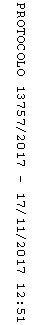 